AFT Guild, Local 1931UNION MEETINGThursday, September 3rd, 20203:00–5:00, General Membership Meetingvia ZoomI	APPROVAL OF AGENDAII	TREASURY/FISCAL – GibsonApproval of Guild 2020-21 Operating BudgetOther Funding RequestsCOPE Expenditures:$150,000 Independent Expenditure to Re-Elect Elena Adams GCCCD Trustee$270,000 Independent Expenditure to Elect Gregg Robinson SD County Board of Education$50,000 to Statewide Coalition (CFT, CTA, SEIU, etc.) in Support of Schools and Communities First Ballot Measure – Proposition 15$25,000 to Local Coalition of Unions in Support of Todd Gloria for City of San Diego Mayor$5,000 to San Diego County Democratic Party in support of Todd Gloria for City of SD Mayor$5,000 Donation to San Diego County Democratic Party Roosevelt “Dinner”$10,000 in Support of Local Community Coalition to Support SD Measure B, Independent Police Review BoardAuthorization to Transfer $100,000 from General Fund to COPEIII	REPORTS OF COMMITTEESPart-Time Faculty – JohnsonImmigration Rights – AkersStatement on Institutionalizing Dreamer Centers (attached)Labor Council – Miller/RobinsonRetiree Chapter – MorganVEBA – Robinson/WatkinsMentoring Program – FadnessIV	MEMBERSHIP REPORT – SolórzanoV	POLITICAL ACTION/COMMUNITY OUTREACH – MillerEndorsement of Terra Lawson-Remer, San Diego County Board of Supervisors District 3Wealth Tax Resolution (attached)AFT National Convention: Green New Deal, Just Recovery Resolution, BLM Resolutions AFT National Climate Justice Task Force San Diego Labor, Environmental, and Community Coalition Resources Available Online for Labor Day from CFT Labor and Climate Justice Education Committee Welcome New AFT Student InternsVI	LEGAL/NEGOTIATION UPDATES – MahlerSDCCD Classified Professional NegotiationsSDCCD COVID SideletterDistrict Re-Opening PlansSocial Justice AgendaTown Hall on Police ReformVII	STATEWIDE LEGISLATIVE UPDATES – MahlerThe Nine Lives of CalbrightState Funding Formula/Budget UpdateVIII	FOR THE GOOD OF THE ORDERIX	ADJOURNMENT – 5:00NEXT AFT GUILD UNION MEETING:  October 1st, 2020 – Zoom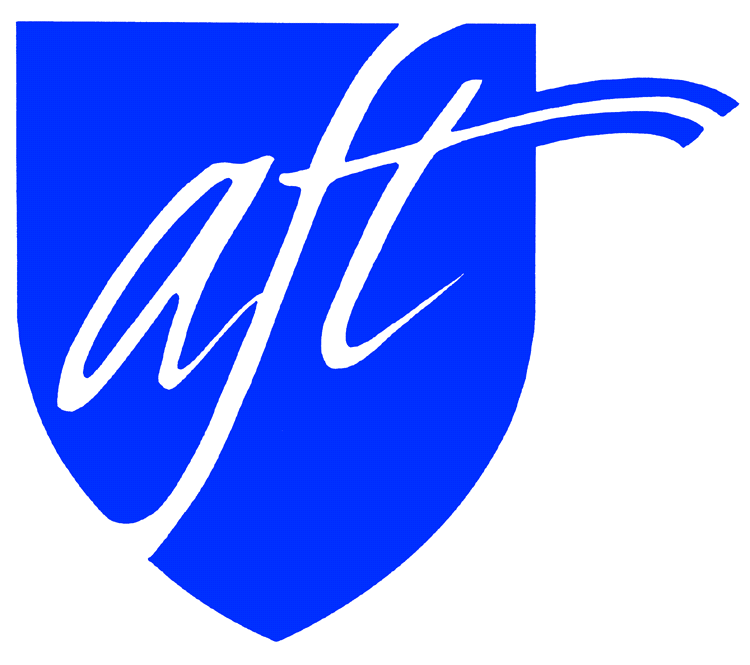 